Prilog 1: OBRAZAC PRIJAVEOBRAZAC PRIJAVE PROGRAMA (PROJEKTA I AKTIVNOSTI) U 2018. GODININapomena: Uz obvezne priloge uz prijavu, prijavitelji su dužni dostaviti i ostalu dokumentaciju propisanu pojedinim Uputama za prijaviteljePrilog 2: OBRAZAC IZJAVE O NEPOSTOJANJU DVOSTRUKOG FINANCIRANJA PRIJAVITELJ:______________________________________________________Ovim dajemo, pod punom materijalnom odgovornošću, sljedeću izjavu:  Prijavljeni projekt/program: ______________________________________________________________________________________________________________________________________nije, niti će biti financiran iz nekog drugog izvora, u dijelu u kojem se financiranje troškova predloženih u proračunu/troškovniku programa/projekta traži od Primorsko-goranske županije, Upravnog odjela za turizam, poduzetništvo i ruralni razvoj.    U _______________ 2018. godine.________________________       (potpis odgovorne osobe i               pečat prijavitelja)Prilog 3: OBRAZAC IZJAVE O SPOSOBNOSTI PRIJAVITELJAPRIJAVITELJ:______________________________________________________Ovim dajemo, pod punom materijalnom odgovornošću, sljedeću  I Z J A V U________________________________________________________(naziv udruge ili druge organizacija)je uredno ispunila obvezu iz svih prethodno sklopljenih ugovora o financiranju iz Proračuna Primorsko-goranske županije i drugih javnih izvora;ima uspostavljen model dobrog financijskog upravljanja i kontrola te način sprječavanja sukoba interesa pri raspolaganju javnim sredstvima; ima prikladan način javnog objavljivanja programskog i financijskog izvješća o radu za proteklu godinu;ima zadovoljavajuće organizacijske kapacitete i ljudske resurse za provedbu prijavljenog programa/projekta.U __________________ 2018. godine.________________________       (potpis odgovorne osobe i               pečat prijavitelja)Prilog 4: OBRAZAC – IZVJEŠĆE O PROVEDBI PROJEKTA/AKTIVNOSTIOBRAZAC IZVJEŠĆAO PROVEDBI PROGRAMA I AKTIVNOSTI U 2018. GODINIPrilozi:Izvješće o izvršenju Financijskog planaIzvodi iz novinskih članaka o projektu/aktivnostiIzvodi iz publikacija o projektu/aktivnostiFoto dokumentacija o projektu/aktivnostiTiskovine koje su tiskane u sklopu projekta/aktivnostiDruga dokumentacija kao dokaz o provedbi projekta/aktivnosti 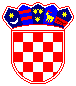 REPUBLIKA HRVATSKA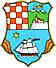 PRIMORSKO-GORANSKO ŽUPANIJAUpravni odjel zaturizam, poduzetništvo i ruralni razvojA) OSNOVNI PODACI O PRIJAVITELJU/KORISNIKUA) OSNOVNI PODACI O PRIJAVITELJU/KORISNIKUA) OSNOVNI PODACI O PRIJAVITELJU/KORISNIKUNaziv prijavitelja(upisati puni naziv)Sjedište i adresa(upisati mjesto, ulicu i k. b.)Osoba ovlaštena za zastupanje(upisati ime i prezime i funkciju)OIBTelefonTelefaksAdresa E-pošteInternetska stranicaPoslovna banka i broj žiro računaCilj osnivanja /djelovanja prijavitelja/korisnikaPodručje djelovanja(kao teritorij)Ostvaren prihod i rashod u prethodnoj godini(prema podacima iz financijskog izvješća)Opis radnog prostora prijavitelja/korisnikapovršinaOpis radnog prostora prijavitelja/korisnikavlastiti prostorOpis radnog prostora prijavitelja/korisnikazakupOpis radnog prostora prijavitelja/korisnikadrugoB) OSNOVNI PODACI O PROJEKTU/AKTIVNOSTIB) OSNOVNI PODACI O PROJEKTU/AKTIVNOSTIB) OSNOVNI PODACI O PROJEKTU/AKTIVNOSTINaziv proračunskog programa:(zaokružiti jedan od ponuđenih izbora)Promicanje gospodarskog razvoja;Razvoj malog i srednjeg poduzetništva;Razvoj poljoprivrede;Razvoj šumarstva i drvne industrije;Unapređenje i razvoj lovstva;Unapređenje turizma;Promicanje gospodarskog razvoja;Razvoj malog i srednjeg poduzetništva;Razvoj poljoprivrede;Razvoj šumarstva i drvne industrije;Unapređenje i razvoj lovstva;Unapređenje turizma;Naziv projekta/aktivnostiVremensko razdoblje provedbe(upisati planirani početak i završetak)Mjesto provedbeCiljevi provedbeCiljana skupinaOpisni sažetak projekta/ aktivnosti (opisati s najviše 100 riječi)Prijava na odgovarajuće fondove Ministarstva RH i/ili EU, odnosno odobreno je sufinanciranje novčanim sredstvima iz fondova Ministarstva RH i/ili EUNačin informiranja javnosti o provedbi i rezultatima projekta/aktivnostiPodaci o voditelju projekta/aktivnostiIme i prezime:Podaci o voditelju projekta/aktivnostiDatum rođenja:Podaci o voditelju projekta/aktivnostiStručna sprema:Podaci o voditelju projekta/aktivnostiRadno mjesto:Podaci o voditelju projekta/aktivnostiTelefon:Podaci o voditelju projekta/aktivnostiTelefaks:Podaci o voditelju projekta/aktivnostiE-mail adresa:Podaci o voditelju projekta/aktivnostiDrugo:C) OSNOVNI PODACI O FINANCIJSKOM PLANU PROJEKTA/AKTIVNOSTIC) OSNOVNI PODACI O FINANCIJSKOM PLANU PROJEKTA/AKTIVNOSTIC) OSNOVNI PODACI O FINANCIJSKOM PLANU PROJEKTA/AKTIVNOSTIC) OSNOVNI PODACI O FINANCIJSKOM PLANU PROJEKTA/AKTIVNOSTIC) OSNOVNI PODACI O FINANCIJSKOM PLANU PROJEKTA/AKTIVNOSTIC) OSNOVNI PODACI O FINANCIJSKOM PLANU PROJEKTA/AKTIVNOSTIC) OSNOVNI PODACI O FINANCIJSKOM PLANU PROJEKTA/AKTIVNOSTIPlanirani prihodi po izvorima i iznosima financiranja (uključujući očekivano učešće Županije)IzvorIzvorIzvorIznos (kn)Iznos (kn)Iznos (kn)Planirani prihodi po izvorima i iznosima financiranja (uključujući očekivano učešće Županije)vlastita sredstavavlastita sredstavavlastita sredstavaPlanirani prihodi po izvorima i iznosima financiranja (uključujući očekivano učešće Županije)općina/gradopćina/gradopćina/gradPlanirani prihodi po izvorima i iznosima financiranja (uključujući očekivano učešće Županije)županijažupanijažupanijaPlanirani prihodi po izvorima i iznosima financiranja (uključujući očekivano učešće Županije)državni proračundržavni proračundržavni proračunPlanirani prihodi po izvorima i iznosima financiranja (uključujući očekivano učešće Županije)fondovi EUfondovi EUfondovi EUPlanirani prihodi po izvorima i iznosima financiranja (uključujući očekivano učešće Županije)ostali izvoriostali izvoriostali izvoriPlanirani prihodi po izvorima i iznosima financiranja (uključujući očekivano učešće Županije)Ukupno:Ukupno:Ukupno:Prikaz pojedinih namjenskih rashodasa specificiranim iznosima troškovaNamjenaNamjenaNamjenaIznos (kn)Iznos (kn)Iznos (kn)Prikaz pojedinih namjenskih rashodasa specificiranim iznosima troškovaza zaposleneza zaposleneza zaposlenePrikaz pojedinih namjenskih rashodasa specificiranim iznosima troškovaza materijal i energijuza materijal i energijuza materijal i energijuPrikaz pojedinih namjenskih rashodasa specificiranim iznosima troškovaza razne uslugeza razne uslugeza razne uslugePrikaz pojedinih namjenskih rashodasa specificiranim iznosima troškovaza naknade osobamaza naknade osobamaza naknade osobamaPrikaz pojedinih namjenskih rashodasa specificiranim iznosima troškovaza nabavu opremeza nabavu opremeza nabavu opremePrikaz pojedinih namjenskih rashodasa specificiranim iznosima troškovaza ostalo nespomenutoza ostalo nespomenutoza ostalo nespomenutoPrikaz pojedinih namjenskih rashodasa specificiranim iznosima troškovaPrikaz pojedinih namjenskih rashodasa specificiranim iznosima troškovaPrikaz pojedinih namjenskih rashodasa specificiranim iznosima troškovaUkupno:Ukupno:Ukupno:D) OSNOVNI PODACI O DO SADA REALIZIRANIM PROJEKTIMA/AKTIVNOSTIMAD) OSNOVNI PODACI O DO SADA REALIZIRANIM PROJEKTIMA/AKTIVNOSTIMAD) OSNOVNI PODACI O DO SADA REALIZIRANIM PROJEKTIMA/AKTIVNOSTIMAD) OSNOVNI PODACI O DO SADA REALIZIRANIM PROJEKTIMA/AKTIVNOSTIMAD) OSNOVNI PODACI O DO SADA REALIZIRANIM PROJEKTIMA/AKTIVNOSTIMAD) OSNOVNI PODACI O DO SADA REALIZIRANIM PROJEKTIMA/AKTIVNOSTIMAD) OSNOVNI PODACI O DO SADA REALIZIRANIM PROJEKTIMA/AKTIVNOSTIMANazivi projekta/aktivnosti(upisati do najviše pet (5) projekta/aktivnosti)1)1)1)1)1)1)Nazivi projekta/aktivnosti(upisati do najviše pet (5) projekta/aktivnosti)2)2)2)2)2)2)Nazivi projekta/aktivnosti(upisati do najviše pet (5) projekta/aktivnosti)3)3)3)3)3)3)Nazivi projekta/aktivnosti(upisati do najviše pet (5) projekta/aktivnosti)4)4)4)4)4)4)Nazivi projekta/aktivnosti(upisati do najviše pet (5) projekta/aktivnosti)5)5)5)5)5)5)Razdoblje provedbe projekta/aktivnosti(upisati datum početka i završetka)1) od - do2) od - do3) od - do3) od - do4) od - do5) od - doRazdoblje provedbe projekta/aktivnosti(upisati datum početka i završetka)Mjesto provedbe projekta/aktivnosti1)2)3)3)4)5)Mjesto provedbe projekta/aktivnostiDrugoDatum prijave:2018. godinePODNOSITELJ PRIJAVEPODNOSITELJ PRIJAVEOvlaštena osobaOvlaštena osobaM.P.(potpis punim imenom i prezimenom)(potpis punim imenom i prezimenom)Obvezni prilozi uz prijavu: (zaokružiti jedan od ponuđenih izbora)Obvezni prilozi uz prijavu: (zaokružiti jedan od ponuđenih izbora)Obvezni prilozi uz prijavu: (zaokružiti jedan od ponuđenih izbora)Obvezni prilozi uz prijavu: (zaokružiti jedan od ponuđenih izbora)Preslika izvoda o registraciji prijavitelja, odnosno korisnika iz važećeg registra/upisnika, ne starija od šest (6) mjeseci od dana objave javnog pozivaPreslika izvoda o registraciji prijavitelja, odnosno korisnika iz važećeg registra/upisnika, ne starija od šest (6) mjeseci od dana objave javnog pozivaPreslika izvoda o registraciji prijavitelja, odnosno korisnika iz važećeg registra/upisnika, ne starija od šest (6) mjeseci od dana objave javnog pozivaDA – NEDokaz o upisu neprofitne organizacije u Registar neprofitnih organizacija Dokaz o upisu neprofitne organizacije u Registar neprofitnih organizacija Dokaz o upisu neprofitne organizacije u Registar neprofitnih organizacija DA – NEPotvrda mjesno nadležne Porezne uprave o nepostojanju duga prijavitelja prema državi, ne starija od 30 dana od dana objave javnog pozivaPotvrda mjesno nadležne Porezne uprave o nepostojanju duga prijavitelja prema državi, ne starija od 30 dana od dana objave javnog pozivaPotvrda mjesno nadležne Porezne uprave o nepostojanju duga prijavitelja prema državi, ne starija od 30 dana od dana objave javnog pozivaDA – NEUvjerenje/potvrda nadležnog suda da se ne vodi postupak protiv osobe ovlaštene za zastupanje Prijavitelja koja je potpisala prijavu Programa i koja je ovlaštena potpisati ugovor o financiranju, te voditelja ProgramaUvjerenje/potvrda nadležnog suda da se ne vodi postupak protiv osobe ovlaštene za zastupanje Prijavitelja koja je potpisala prijavu Programa i koja je ovlaštena potpisati ugovor o financiranju, te voditelja ProgramaUvjerenje/potvrda nadležnog suda da se ne vodi postupak protiv osobe ovlaštene za zastupanje Prijavitelja koja je potpisala prijavu Programa i koja je ovlaštena potpisati ugovor o financiranju, te voditelja ProgramaDA – NEObrazac Izjave o nepostojanju dvostrukog financiranja  Obrazac Izjave o nepostojanju dvostrukog financiranja  Obrazac Izjave o nepostojanju dvostrukog financiranja  DA – NEObrazac izjave o sposobnosti PrijaviteljaObrazac izjave o sposobnosti PrijaviteljaObrazac izjave o sposobnosti PrijaviteljaDA – NEREPUBLIKA HRVATSKAPRIMORSKO-GORANSKO ŽUPANIJA	Upravni odjel za	turizam, poduzetništvo i ruralni razvojI.) OPĆI OSNOVNI PODACI O PROJEKTU/AKTIVNOSTII.) OPĆI OSNOVNI PODACI O PROJEKTU/AKTIVNOSTII.) OPĆI OSNOVNI PODACI O PROJEKTU/AKTIVNOSTINaziv korisnika(upisati puni naziv)Sjedište i adresa(upisati mjesto, ulicu i k. b.)Osoba ovlaštena za zastupanje(upisati ime i prezime)OIBTelefonTelefaksAdresa E-pošteInternetska stranicaPoslovna banka i broj žiro računaNaziv projekta/aktivnostiPodručje djelovanja(upisati teritorij)Broj UgovoraVoditelj-ica projekta/aktivnostiProjektni timPartneriVanjski suradniciVolonteri uključeni uprojekta/aktivnostiRazdoblje provedbeprojekta/aktivnostiPočetak od:Razdoblje provedbeprojekta/aktivnostiZavršetak do:II.) OPIS PROVEDBE PROJEKTA/AKTIVNOSTI(najviše na 4 stranice)II.) OPIS PROVEDBE PROJEKTA/AKTIVNOSTI(najviše na 4 stranice)Cilj provedbe projekta/aktivnosti:(prepisati iz projekta)Planirane aktivnosti i rezultati:(prepisati iz projekta)Da li je projekt/aktivnost u cijelosti realiziran? (ukoliko nije, navesti razlog)Da li je bilo promjene u metodologiji provedbe?(ukoliko je, iste opisati)Aktivnosti i doprinos partnera:Aktivnosti i doprinos vanjskih suradnika: Aktivnosti i doprinos volontera:Provedene aktivnosti  i ostvareni rezultati:Konačan broj i struktura uključenih korisnika:Način na koji je javnost informirana o provedbi projekta/aktivnosti:Opis problema tijekom provedbe (ukoliko ih je bilo, iste opisati)Navesti promjenu koja se dogodila u lokalnoj zajednici, a prouzročena je provedbom projekta/aktivnosti:Procjena provedenog projekta/aktivnosti: (kvalitativna i kvantitativna)Datum izvješća:2018. godineVoditelj projekta/aktivnostiM.P.Ovlaštena osoba za zastupanjeM.P.M.P.M.P.M.P.